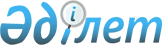 О присвоении наименования улицам в селах Красная поляна, Спартак, Исантерек, Жана-ауыл Караобинского сельского оокругаРешение акима Караобинского сельского округа Актогайского района Павлодарской области от 9 ноября 2009 года N 02. Зарегистрировано Управлением юстиции Актогайского района Павлодарской области 2 декабря 2009 года N 12-4-70

      В соответствии со статьями 35, 37 Закона Республики Казахстан от 23 января 2001 года "О местном государственном управлении и самоуправлении в Республике Казахстан", пунктом 4 статьи 14 Закона Республики Казахстан от 8 декабря 1993 года "Об административно-территориальном устройстве Республики Казахстан" и с учетом мнения жителей сел Красная поляна, Спартак, Исантерек, Жана-ауыл принимаю РЕШЕНИЕ:



      1. Присвоить наименование "Береговая" безымянной улице в селе Красная поляна.



      2. Присвоить наименование "Озерная" безымянной улице в селе Спартак.



      3. Присвоить наименование "Желтоқсан" безымянной улице в селе Исантерек.



      4. Присвоить наименование "Бейбітшілік безымянной улице N 1 в селе Жана-ауыл;

      наименование "Достық" безымянной улице N 2 в селе Жана-ауыл.



      5. Данное решение вводится в действие по истечении десяти календарных дней после дня первого его официального опубликования.



      6. Контроль за исполнением данного решения оставляю за собой.      Аким Караобинского

      сельского округа                           Куанов Б.С.
					© 2012. РГП на ПХВ «Институт законодательства и правовой информации Республики Казахстан» Министерства юстиции Республики Казахстан
				